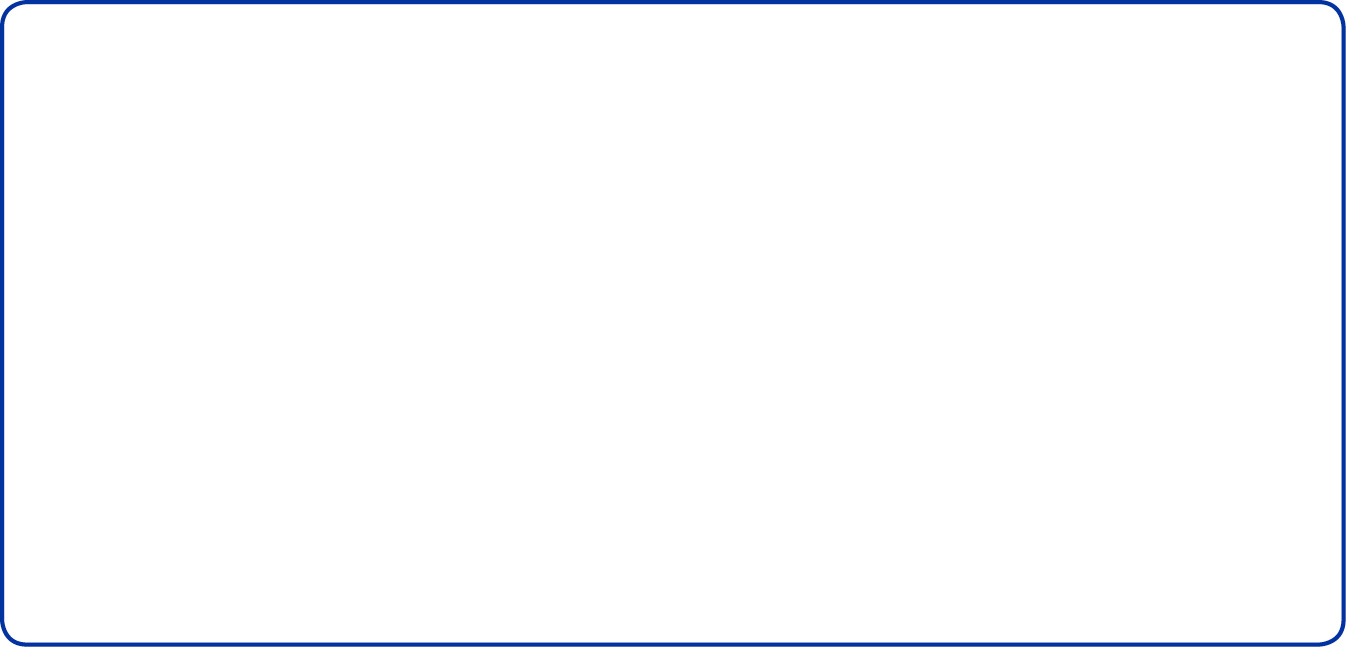 Critical Elements & Cues for…The Try (Scoring)These cues are modified from traditional rugby for safety purposes in a PE class.Body PositionTake a knee (1 knee down, 1 knee up)Ball to the groundCage gripBall must touch the ground to score